I djeca mogu pružiti prvu pomoć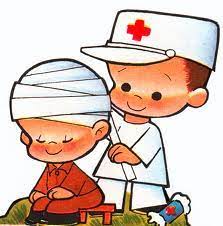 Edukaciju iz pružanja prve pomoći nikada nije prerano započeti. Već u najranijoj dobi djeca su spremna primiti prva znanja o pružanju prve pomoći kroz igru, a u njihovu svijest je u toj dobi nužno ugraditi potrebu brige za sebe i druge u slučaju nezgoda.Snježana Crčić profesorica biologije i kemije zajedno sa učenicima 8. razreda: Anom Sedlar, Lucijom Horvat, Karlom Crčićem i Petrom Babić održala je  15. i 16. lipnja 2023. predavanje i radionicu iz prve pomoći za učenike trećih  razreda u dogovoru sa učiteljicama 3.b razreda Vericom Kalaica i učiteljicom 3. a razreda  Tihanom Novoselac.Učenici su dobili odgovore na najčešća pitanja: Zašto pružamo prvu pomoć? Što je prva pomoć? Kako pružiti prvu pomoć?Dom je mjesto gdje se najčešće događaju ozlijede, zato je jako  bitno znati odmah pomoći ozlijeđenom. Pružanje prve pomoći, često je presudno u spašavanju ljudskog života. Prva pomoć je početna skrb nestručne osobe o ozlijeđenoj osobi. Prva pomoć se pruža stradalima do dolaska medicinskog osoblja ili do dolaska u ambulantu da bi se spriječilo pogoršanje ozlijeda te smrt.Snježana Crčić prof. biologije i kemije održala je predavanje  o pružanju prve pomoći unesrećenima, zatim je održana radionica. Učenici trećih razreda uz pomoć učenika osmih razreda  naučili su tehnike zaustavljanja krvarenja, zbrinjavanje manjih ozljeda. Učenici su naučili kako postupiti ako je došlo do opekotina, prijeloma i uganuća.                                                                                     Snježana Crčić prof.